Masterarbeit: Sequential Sampling RadarDer LHFT entwickelt derzeit ein Pseudo Random Noise Sequential Sampling Primärradar, das als Technologiedemonstrator für eine mögliche Raumfahrtmission zum Jupitermond Europa dienen soll. Ein erster Prototyp dieses Systems wurde bereits in vorangegangenen Arbeiten aufgebaut und erfolgreich getestet. Um das vollständige Potential ausschöpfen zu können, soll in dieser Masterarbeit das Radarkonzept vollständig systemtheoretisch beschrieben werden, um daraus die zu erwartende Performance ableiten zu können. Anhand von Messungen mit dem aufgebauten System soll die Theorie bestätigt werden und Verbesserungspotentiale aufgezeigt werden.  Aufgabenstellung:Systemtheoretische Beschreibung eines Pseudo Random Noise Sequential Sampling Radars Performance-Abschätzung des bestehenden RadarsystemsVermessung des bestehenden Radarsystems und Vergleich mit der theoretischen Abschätzung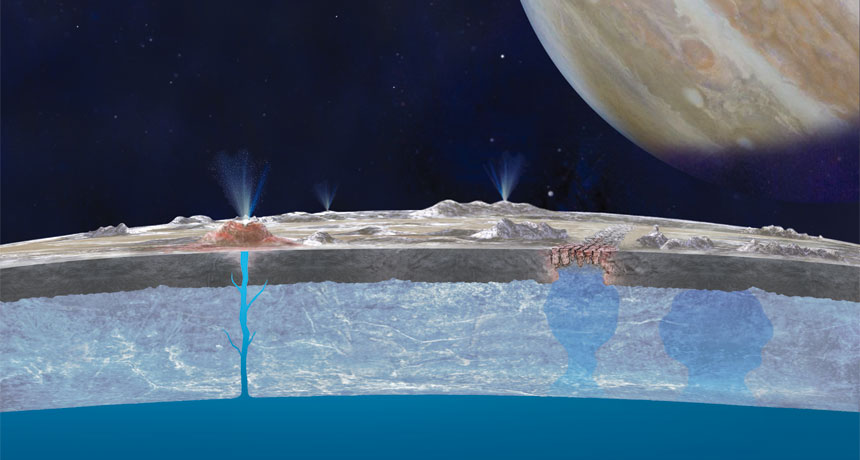 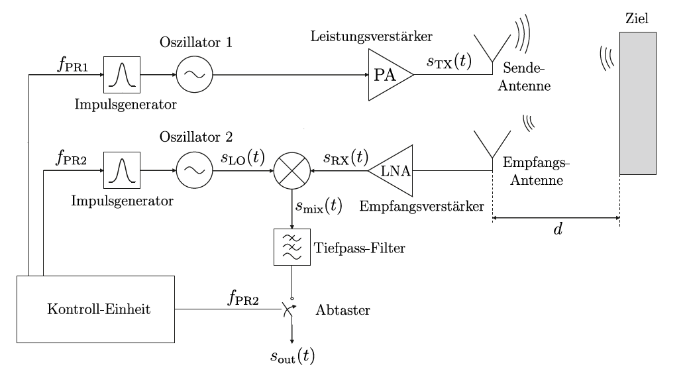 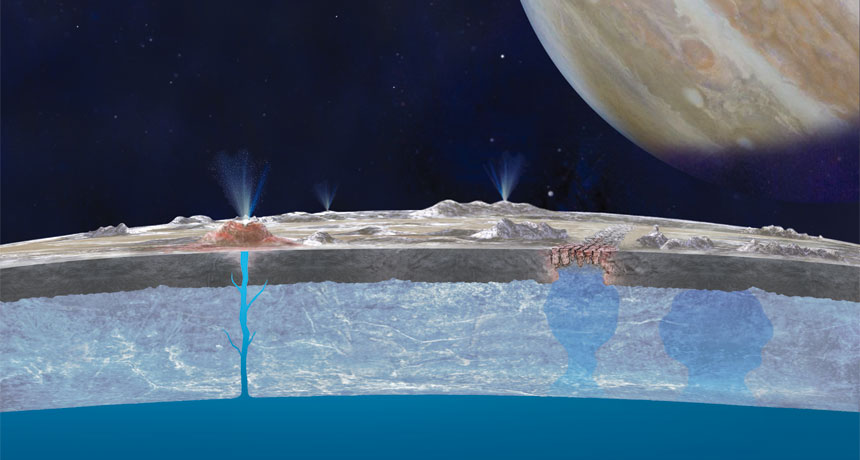 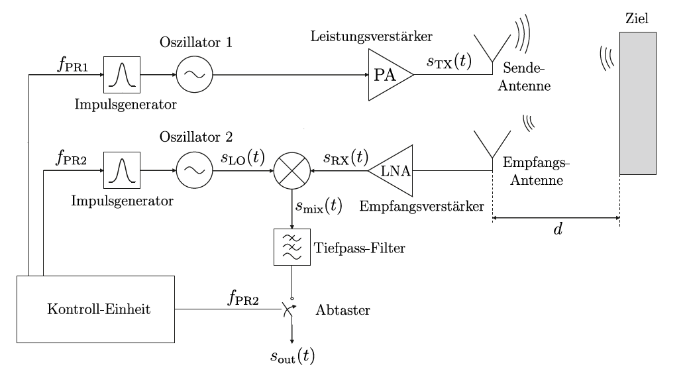 Betreuer: 	Prof. Dr.-Ing. M. Vossiek, M.Stelzig, M.Sc., Niklas Haberberger, M.Sc.Schwerpunkte:	Systemtheorie, RadartechnikVoraussetzungen:	Sytemtheoretische Vorkenntnisse, Grundkenntnisse der RadartechnikKontakt:	Michael Stelzig, M.Sc.		michael.stelzig@fau.deThema:Charakterisierung und systemtheoretische Beschreibung eines Pseudo Random Noise Sequential Sampling Primärradars 